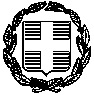 ΕΛΛΗΝΙΚΗ ΔΗΜΟΚΡΑΤΙΑΥΠΟΥΡΓΕΙΟ ΠΑΙΔΕΙΑΣ, ΕΡΕΥΝΑΣ ΚΑΙ ΘΡΗΣΚΕΥΜΑΤΩΝ               ΠΕΡΙΦΕΡΕΙΑΚΗ ΔΙΕΥΘΥΝΣΗ Π. & Δ. Ε. ΑΤΤΙΚΗΣΒ΄ ΔΙΕΥΘΥΝΣΗ Δ.Ε. ΑΘΗΝΩΝ2ο ΓΕΝΙΚΟ ΛΥΚΕΙΟ ΧΟΛΑΡΓΟΥΑΡΙΣΤΟΤΕΛΟΥΣ 47 – 15562 ΧΟΛΑΡΓΟΣΤηλ. 210 6532509  fax  210 6532901mail@2lyk-cholarg.att.sch           Χολαργός, 24.10.2017        Αρ. Πρωτ.  1113              ΠΡΟΣ:  Ενδιαφερόμενα ταξιδιωτικά πρακτορείαΘΕΜΑ:   Εκδήλωση ενδιαφέροντος για πενθήμερη εκδρομήΚαλούνται τα ενδιαφερόμενα ταξιδιωτικά πρακτορεία να καταθέσουν έως την Δευτέρα 6 Νοεμβρίου 2017 στο γραφείο του 2ου Γενικού Λυκείου Χολαργού κλειστές γραπτές προσφορές για την πενθήμερη εκδρομή της Γ΄ τάξεως του σχολείου μας με τις εξής προδιαγραφές:Ο ΔΙΕΥΘΥΝΤΗΣΙωαννης Κ. ΑγγελοπουλοςΘεολογοςΣας υπενθυμίζουμε ότι: α) η προσφορά κατατίθεται κλειστή σε έντυπη μορφή (όχι με email ή fax) στο σχολείο και β) με κάθε προσφορά κατατίθεται από το ταξιδιωτικό γραφείο απαραιτήτως και Υπεύθυνη Δήλωση ότι διαθέτει βεβαίωση συνδρομής των νόμιμων προϋποθέσεων λειτουργίας τουριστικού γραφείου, η οποία βρίσκεται σε ισχύ.1ΣΧΟΛΕΙΟ2ο ΓΕΛ ΧΟΛΑΡΓΟΥ2ΠΡΟΟΡΙΣΜΟΣ/ΟΙ-ΗΜΕΡΟΜΗΝΙΑ ΑΝΑΧΩΡΗΣΗΣ ΚΑΙ ΕΠΙΣΤΡΟΦΗΣΧΑΝΙΑ ΚΡΗΤΗΣ10 ΔΕΚ 2017 ΕΩΣ 15 ΔΕΚ 20173ΠΡΟΒΛΕΠΟΜΕΝΟΣ ΑΡΙΘΜΟΣ ΣΥΜΜΕΤΕΧΟΝΤΩΝ(ΜΑΘΗΤΕΣ-ΚΑΘΗΓΗΤΕΣ)50 ΜΑΘΗΤΕΣ3 ΚΑΘΗΓΗΤΕΣ4ΜΕΤΑΦΟΡΙΚΟ ΜΕΣΟ/Α-ΠΡΟΣΘΕΤΕΣ ΠΡΟΔΙΑΓΡΑΦΕΣΠΟΥΛΜΑΝ ΑΠΟ ΤΟ ΣΧΟΛΕΙΟ ΓΙΑ ΠΕΙΡΑΙΑ ΚΑΙ ΑΠΟ ΠΕΙΡΑΙΑ ΠΡΟΣ ΤΟ ΣΧΟΛΕΙΟ, ΠΛΟΙΟ ΓΙΑ ΜΕΤΑΒΑΣΗ ΚΑΙ ΕΠΙΣΤΡΟΦΗ ΜΕ ΚΑΜΠΙΝΕΣ ΓΙΑ ΟΛΟΥΣ ΤΟΥΣ ΜΑΘΗΤΕΣ ΚΑΙ ΚΑΘΗΓΗΤΕΣ, ΠΟΥΛΜΑΝ ΓΙΑ ΤΙΣ ΠΕΡΙΗΓΗΣΕΙΣ ΣΤΗΝ ΚΡΗΤΗ5ΚΑΤΗΓΟΡΙΑ ΚΑΤΑΛΥΜΑΤΟΣ-ΠΡΟΣΘΕΤΕΣ ΠΡΟΔΙΑΓΡΑΦΕΣ(ΜΟΝΟΚΛΙΝΑ/ΔΙΚΛΙΝΑ/ΤΡΙΚΛΙΝΑ-ΠΡΩΙΝΟ Ή ΗΜΙΔΙΑΤΡΟΦΗ) ΞΕΝΟΔΟΧΕΙΟ 4 Ή 5 ΑΣΤΕΡΩΝ ΜΕ ΠΡΩΙΝΟ ΚΑΙ ΗΜΙΔΙΑΤΡΟΦΗ ΕΝΤΟΣ ΤΗΣ ΠΟΛΕΩΣ Ή ΜΕΧΡΙ 10 ΧΛΜ.6ΛΟΙΠΕΣ ΥΠΗΡΕΣΙΕΣ (ΠΡΟΓΡΑΜΜΑ, ΠΑΡΑΚΟΛΟΥΘΗΣΗ ΕΚΔΗΛΩΣΕΩΝ, ΕΠΙΣΚΕΨΗ ΧΩΡΩΝ, ΓΕΥΜΑΤΑ κ.τ.λ.)ΕΠΙΣΚΕΨΗ ΣΕ ΑΡΧΑΙΟΛΟΓΙΚΟΥΣ ΧΩΡΟΥΣ ΚΑΙ ΜΟΥΣΕΙΑ ΟΛΗΣ ΤΗΣ ΚΡΗΤΗΣ (ΕΝΔΕΙΚΤΙΚΑ: ΚΝΩΣΣΟΣ, ΦΑΙΣΤΟΣ, ΑΚΡΩΤΗΡΙ, ΗΡΑΚΛΕΙΟ, ΡΕΘΥΜΝΟ, ΧΑΝΙΑ)7ΥΠΟΧΡΕΩΤΙΚΗ ΑΣΦΑΛΙΣΗ ΕΥΘΥΝΗΣ ΔΙΟΡΓΑΝΩΤΗ(ΜΟΝΟ ΕΑΝ ΠΡΟΚΕΙΤΑΙ ΓΙΑ ΠΟΛΥΗΜΕΡΗ ΕΚΔΡΟΜΗ)ΝΑΙ8ΠΡΟΣΘΕΤΗ ΠΡΟΑΙΡΕΤΙΚΗ ΑΣΦΑΛΙΣΗ ΚΑΛΥΨΗΣΕΞΟΔΩΝ ΣΕ ΠΕΡΙΠΤΩΣΗ ΑΤΥΧΗΜΑΤΟΣ  Ή ΑΣΘΕΝΕΙΑΣ ΝΑΙ9ΤΕΛΙΚΗ ΣΥΝΟΛΙΚΗ ΤΙΜΗ ΟΡΓΑΝΩΜΕΝΟΥ ΤΑΞΙΔΙΟΥ(ΣΥΜΠΕΡΙΛΑΜΒΑΝΟΜΕΝΟΥ  Φ.Π.Α.)ΝΑΙ10ΕΠΙΒΑΡΥΝΣΗ ΑΝΑ ΜΑΘΗΤΗ (ΣΥΜΠΕΡΙΛΑΜΒΑΝΟΜΕΝΟΥ Φ.Π.Α.)ΝΑΙ11ΚΑΤΑΛΗΚΤΙΚΗ ΗΜΕΡΟΜΗΝΙΑ ΚΑΙ ΩΡΑ ΥΠΟΒΟΛΗΣ ΠΡΟΣΦΟΡΑΣΔΕΥΤΕΡΑ 6/11/2017, ΩΡΑ 14.0012ΗΜΕΡΟΜΗΝΙΑ ΚΑΙ ΩΡΑ ΑΝΟΙΓΜΑΤΟΣ ΠΡΟΣΦΟΡΩΝΤΡΙΤΗ 7/11/2017, ΩΡΑ 12.30